板書計画①／９　ノートめあて授業開始前に書いておく。めあてまで貼っておく。導入の発問後、めあて提示～本時の流れまで　　　　　　　　　　７分通読（20分）後、挿絵で、主な登場人物である「私」と上野を確認。↓物語のモデル図を電子黒板に表示して書かせる。書けた！Ⅽへの手だて↓ラミネートして持っておく　　　　　　　ほら書けた！発問：今日のめあては何だったかな。そうだね、今学び合いで内容もりだくさんになってるかもしれないから、最後はできるだけ短く内容をまとめてみよう。資料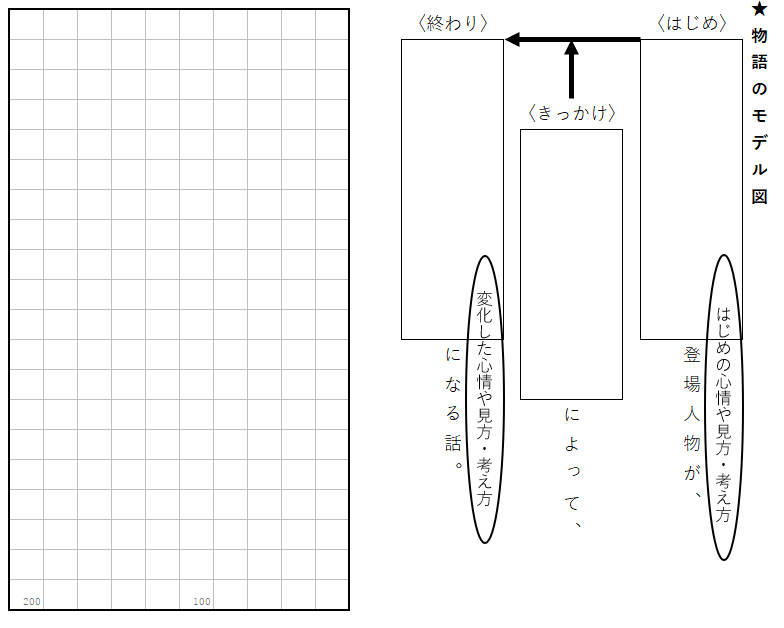 ※右図をA5で配布、後々ノートにペラ貼りできるようにする。※物語のモデル図を右にまとめ、書ける生徒は左の短作文（最大200字）に書きまとめる。板書計画②／９　ノートめあて授業開始前に書いておく。めあてまで貼っておく。導入後に導入（活動①）で確認活動②ペア☆読み深めポイント活動③やったー見つけた！発問：ここに入る言葉、何だろう。（短冊で確認）言動、態度、表情などを入れる。板書計画③／９　ノートめあて授業開始前に書いておく。めあてまで貼っておく。導入後に活動④活動⑤やったー見つけた！発問：ここに入る言葉、何だろう。（短冊で確認）○○…変化／変容△△…メッセージ／主題板書計画④／９　ワークシートめあて授業開始前に書いておく。めあてまで貼っておく。導入（動画視聴）後に。・前時でできなかった「霧」の問題にペアで挑戦。「霧」のあとに。板書計画⑤／９　ワークシートめあて授業開始前に書いておく。めあてまで貼っておく。導入後に。生徒の発表からキーワードを板書（できるぶんで）板書計画⑥／９　ノートめあて☆ホワイトボード15枚用意授業開始前に書いておく。めあてまで貼っておく。導入後に。（ 父 ）は、作品通読後の発問の時に書くようにする。板書計画⑦／９　ノートめあて授業開始前に書いておく。活動②導入の発問後、めあて提示～本時の流れまで　　　　　　　　　　７分発問：今日のめあては何だったかな。そうだね、心情は「何に」現れるか、その答えをつかむよ。板書計画⑧／９　ワークシートめあて授業開始前に書いておく。めあてまで貼っておく。導入後に。板書計画⑨／９　ワークシートめあて授業開始前に書いておく。めあてまで貼っておく。導入後に。生徒の発表からキーワードを板書（できるぶんで）板書計画☆　単元前準備授業（時間を取れる場合に）めあて授業開始前に書いておく。めあてまで貼っておく。